                                                                                                          Мизева Татьяна Петровна,                                                                                                         учитель начальных классов                                                                                                          МБОУ «Сергеевская СОШ»Мастер-класс «Нестандартные приемы формирования функциональной грамотности в начальной школе. Упаковка как средство развития функциональной грамотности»Форма работы: групповаяДля работы нужно приобрести руководителю три молочных шоколада: Милка, Яшкино, Победа; три коробки сока по 200 мл: Бонди, Сады Придонья, Любимый.	Перед началом участники мастер-класса выбирают рисунки: на одних картинка шоколада, на других – картинка сока (Приложение 1)  – Функциональная грамотность. А что же это такое? Для широкой публики функциональную грамотность объясняют очень просто. Допустим, один человек знает 1000 английских слов, другой – только 100. Но при встрече с иностранцем тот, у которого словарный запас больше, зачастую начинает мычать, делать жесты руками. А владеющий лишь сотней слов, ухитряется толково ответить на вопрос или указать дорогу. У одного знаний больше, но другой лучше умеет их использовать.Функциональная грамотность – способность человека вступать в отношения с внешней средой и максимально быстро адаптироваться и функционировать в ней. Основы функциональной грамотности мы должны закладывать уже в начальной школе.А где чаще всего обычный человек, независимо от профессии, уровня образования может использовать навыки функциональной грамотности?Да, когда он является обычным покупателем. Здесь можем увидеть на сколько хорошо развита в человеке читательская грамотность, финансовая, математическая, даже естественно-научная. А чтобы ученик мог стать грамотным покупателем, мы его должны этому научить, уже в начальной школе. Сегодня я хочу показать, что функциональную грамотность можно развивать через обычные упаковки от продуктов и товаров.Представляю вашему вниманию мастер-класс по развитию функциональной грамотности через нестандартные приемы, именно через упаковки.Как вы думаете, какой вид функциональной грамотности мы можем формировать у ребят, используя упаковки?Да, все 4 вида. Предлагаю вам побывать в роли учащихся и посмотреть, как с помощью упаковки организовать работу по развитию ФГ.При входе каждый из вас выбрал рисунок, прошу вас соответственно разделиться на группы: «Шоколадки» и «Вкусный сок» (на столах надписи названия групп)У каждой группы имеются финансы, прошу вас в магазине приобрести на них 1 группе 3 плитки молочного шоколада, второй – 3 пачки яблочного сока. Положить деньги в кассу и взять самим сдачи. (предварительно на столе каждой группы лежат купюры денег (Приложение 2), руководитель каждой группы идет к столу и покупает на свои деньги соответствующие продукты – шоколад или сок, при этом считает стоимость покупки, деньги кладет в кассу и берет сдачи) 	А теперь, используя ваши покупки предлагаю выполнить группам задания, направленные на развитие ФГ. Даю время. (задания даются группам на отдельных карточках)Финансовая грамотность. (Карточки на фиолетовом фоне) (Приложение 3)Придумайте задание на развитие финансовой грамотности другой группе.Математическая грамотность (Карточки на красном фоне) (Приложение 4)– Молодцы, вы прекрасно справляетесь с заданиями. Давайте посмотрим, как хорошо развита у вас читательская грамотностьЧитательская грамотность (Карточки на синем  фоне) (Приложение 5)Упаковка тоже является текстом, но в неявном виде. Ознакомьтесь с текстом на упаковке и заполните таблицу.Руководитель дает образец с верными ответами для проверки.– Молодцы, навыки читательской грамотности выработаны замечательно.– Конечно, ознакомившись с текстом на упаковке, мы уже имеем представление о нем, но иногда хочется проверить правдивость производителя. В этом нам поможет Естественно-научная грамотность. Дети особенно любят делать опыты. (Карточки на зеленом фоне) (Приложение 6)1 группа Проверим наличие крахмалистых и мучнистые примесей, которых не должно быть в нашем шоколаде.Растворить небольшой кусок шоколада в горячей воде. Дождаться полного растворения шоколада и прибавить несколько капель йода. Если шоколад размешан мучнистыми или крахмалистыми веществами, то отвар окрасится в синеватый цвет; отвар чистого нефальсифицированного шоколада под влиянием того же реактива окрашивается слегка зеленоватым цветомВывод:2 группа В соке должно быть много витамина С. Проверьте в каком соке его больше всего. Налейте сок в пробирку, капните пару капель йода, если он обесцветился, значит витамина С достаточно, если нет, то мало.Вывод:Рефлексия:– А теперь мне бы хотелось увидеть ваше мнение. Если вы считаете, что упаковку можно использовать для развития ФГ в начальной школе, и это средство будет эффективным, то сложите ваши жетоны в зеленую КОРЗИНУ, если нет, в красную.Спасибо за работу.Приложение 1 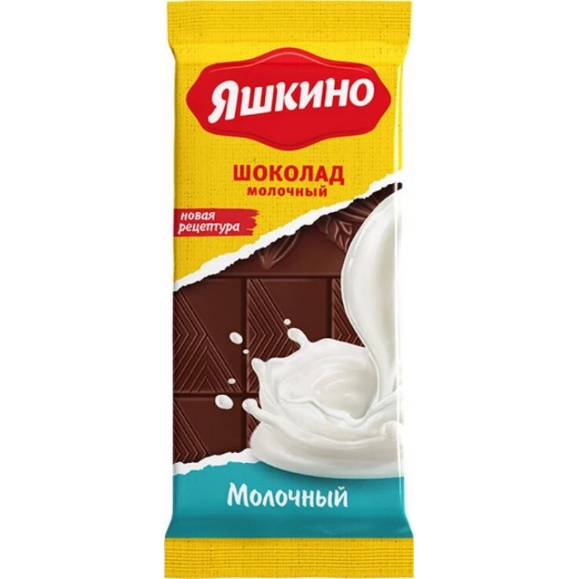 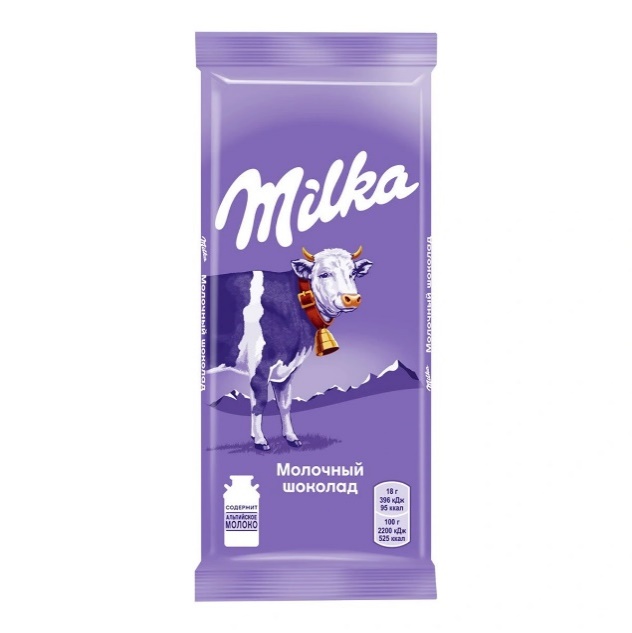 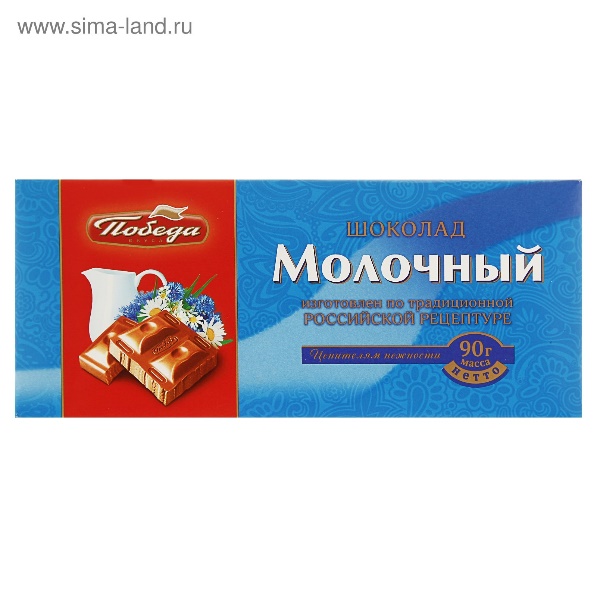 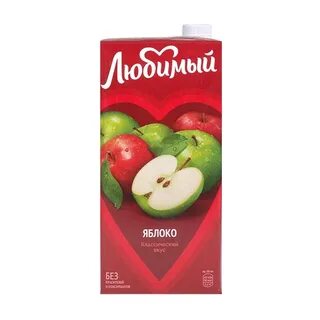 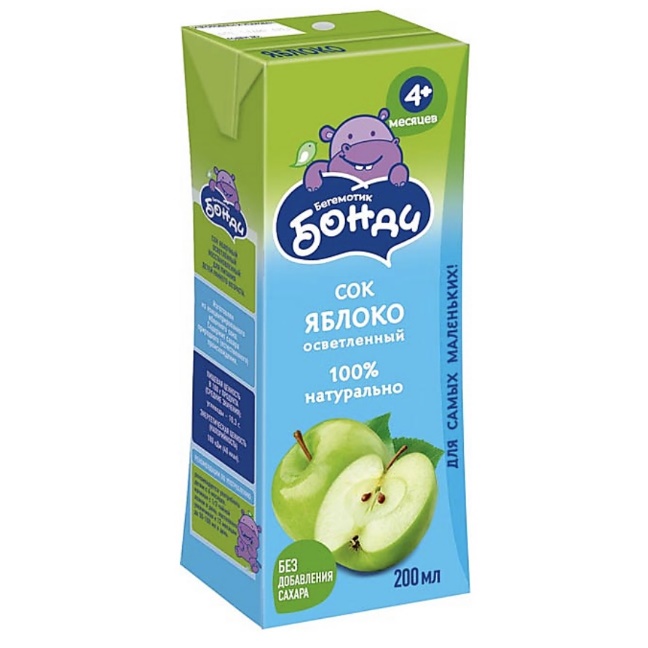 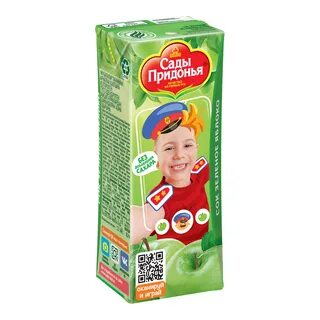 Приложение 2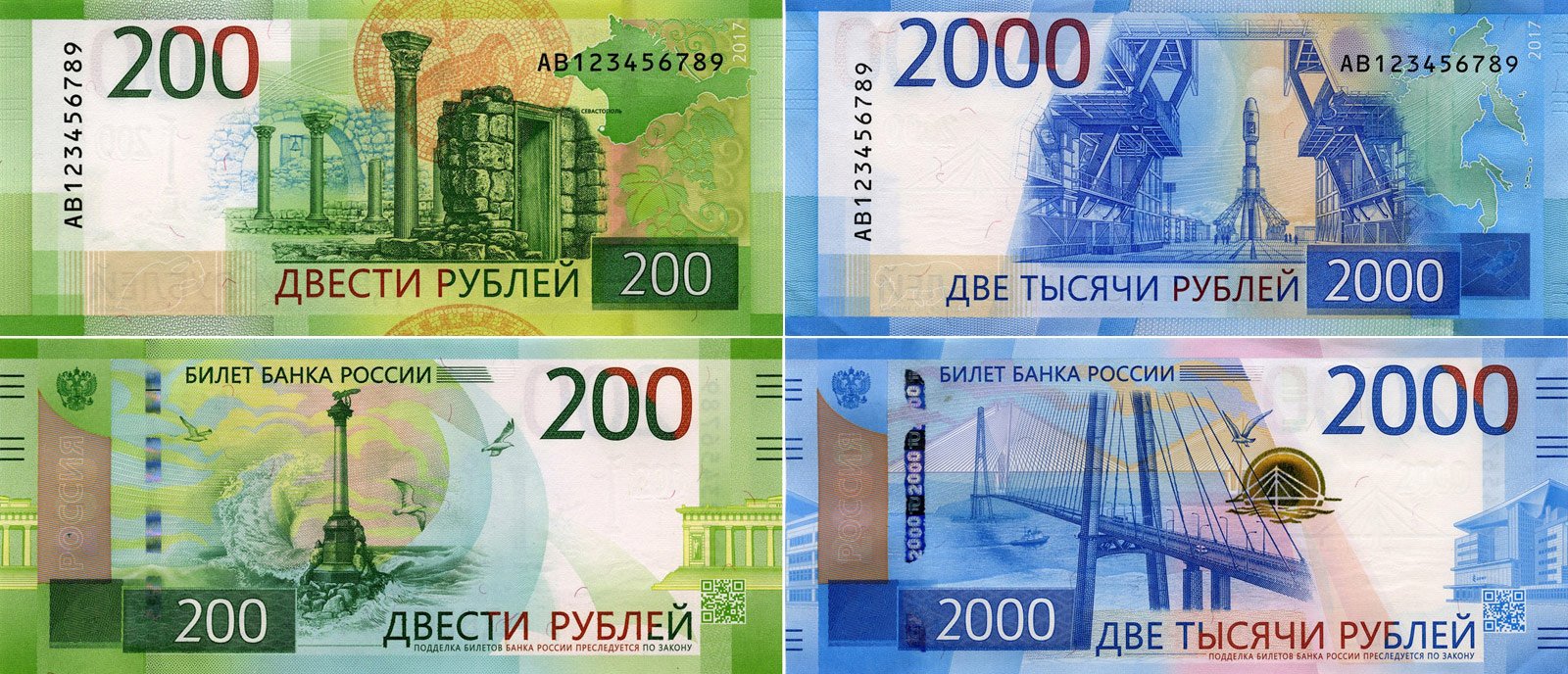 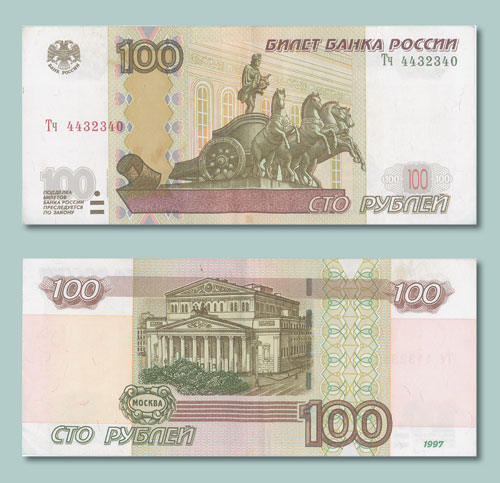 Приложение 3Финансовая грамотность 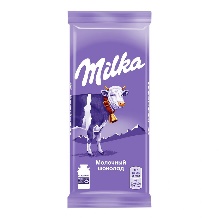 Финансовая грамотность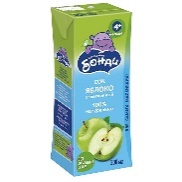 Приложение 4Математическая грамотностьМатематическая грамотностьПриложение 5Читательская грамотность (образец)                                Ознакомьтесь с текстом на упаковке и заполните таблицу.Читательская грамотностьЧитательская грамотность (образец)Читательская грамотностьОзнакомьтесь с текстом на упаковке и заполните таблицу.Приложение 6Естественно-научная грамотность.Проверим наличие крахмалистых и мучнистые примеси.Растворить небольшой кусок шоколада в горячей воде. Дождаться полного растворения шоколада и прибавить несколько капель йода. Если шоколад размешан мучнистыми или крахмалистыми веществами, то отвар окрасится в синеватый цвет; отвар чистого нефальсифицированного шоколада под влиянием того же реактива окрашивается слегка зеленоватым цветомВывод:___________________________________________________________________________________________________________________________________________________________________________________________Естественно-научная грамотность.В соке должно быть много витамина С. Проверьте в каком соке его больше всего. Налейте сок в пробирку, капните пару капель йода, если он обесцветился, значит витамина С достаточно, если нет, то мало.Вывод:___________________________________________________________________________________________________________________________________________________________________________________________ШоколадкаВкусный сокСколько денег потратили на всю покупку?Какую сдачу вы получили?Какая плитка шоколада самая дешевая? Сколько нужно добавить денег к вашим имеющимся, чтобы купить самую дорогую плитку шоколада?Сколько денег нужно потратить на покупку шоколада «Милка» всему классу, если в нем обучается 10 человек? Сколько денег потратили на всю покупку?Какую сдачу вы получили?Какой сок самый дешевый?Сколько коробок яблочного сока «Сады Придонья» вам еще можно купить на сдачи?Сколько денег нужно потратить на покупку сока «Любимый» всему классу, если в нем обучается 10 человек? ШоколадкаВкусный сокСколько граммов шоколада вы приобрели всего? В классе 25 учеников. По сколько грамм получит каждый, если у учителя осталось 5 граммов шоколада? В каждой плитке вашего шоколада по 12 долек. По сколько долек получит каждый ребенок, если на празднике 18 детей?Какой объем сока вы приобрели в магазине?Если имеющийся сок разлить между 6 воспитанниками детского сада, сколько граммов останется воспитателю?Сколько коробок сока нужно купить еще, чтобы разлить 12 ребятам по 100 граммов?Название брендаИзготовительМесто изготовленияСоставМассаДата изготовленияГоден доУсловия храненияСколько денег потратили на всю покупку?Какую сдачу вы получили?Какая плитка шоколада самая дешевая? Сколько нужно добавить денег к вашим имеющимся, чтобы купить самую дорогую плитку шоколада?Сколько денег нужно потратить на покупку шоколада «Милка» всему классу, если в нем обучается 10 человек? Сколько денег потратили на всю покупку?Какую сдачу вы получили?Какой сок самый дешевый?Сколько коробок яблочного сока «Сады Придонья» вам еще можно купить на сдачи?Сколько денег нужно потратить на покупку сока «Любимый» всему классу, если в нем обучается 10 человек? Сколько граммов шоколада вы приобрели всего? У какого шоколада самый большой срок хранения? Сколько месяцев он составляет?В каждой плитке вашего шоколада по 12 долек. По сколько долек получит каждый ребенок, если на празднике 18 детей?Какой объем сока вы приобрели в магазине?Если имеющийся сок разлить между 6 воспитанниками детского сада, сколько граммов останется воспитателю?Сколько коробок сока нужно купить еще, чтобы разлить 12 ребятам по 100 граммов?Название брендаМилкаПобедаЯшкиноИзготовительООО «Мон дэлис Русь»ООО «Кондитерская фабрика «Победа»ЗАО «КДВ Павловский посад»Место изготовленияГ.ПокровГ. ЕгорьевскГ. Павловский посадСоставСахар, масло какао, какао тертое, молоко сухое цельное, сыворотка сухая молочная, молоко сухое, эмульгаторы (лицетин)…Сахар, масло какао, какао тертое, молоко сухое цельное, сыворотка сухая молочная, молоко сухое, эмульгаторы (лицетин), ароматизаторСахар, масло какао, какао тертое, молоко сухое цельное, сыворотка сухая молочная, молоко сухое, эмульгаторы (лицетин: рапсовый, соевый), ароматизаторМасса85г80г90гДата изготовления04.07.2315.07.2314.10.23Годен до04.07.2415.01.2514.10.24Условия храненияТемпература: 15+(-)5, влажность не более 85%Температура: 18+(-)3, влажность не более 70%, избегать попадание солнечных лучейТемпература: 15-21, влажность не более 70%, избегать попадание солнечных лучейНазвание брендаМилкаПобедаЯшкиноИзготовительМесто изготовленияСоставМассаДата изготовленияГоден доУсловия храненияНазвание брендаБондиСады Придонья ЛюбимыйИзготовительООО «Экспресс – Кубань»ООО «Сады Придонья»ООО «Лебедянский»Место изготовленияРеспублика АдыгеяВолгоградская областьЛипецкая областьСоставЯблочный  сок прямого отжима, сахараКонцентрированный яблочный сокЯблочный сок, сахар, регулятор кислотности, лимонная кислота, вода.Объем200200200Дата изготовления02.11.202308.07.2312.05.23Годен до02.11.202480.07.2412.05.24Условия храненияТемпература: 0-25, влажность: 75%, беречь от солнечных лучейТемпература: 0-25, влажность: 75%Температура: 0-25, влажность: 75%Название брендаБондиСады Придонья ЛюбимыйИзготовительМесто изготовленияСоставОбъемДата изготовленияГоден доУсловия хранения